Jennifer Posa Flynn, MS Healthcare Quality Director, Johnson & Johnson Healthcare SystemsJennifer Posa Flynn is a health care quality director for Johnson & Johnson Healthcare Systems, Inc. She is responsible for the development of quality strategy for neuroscience and infectious disease therapeutic areas. In this role, Flynn focuses on ensuring the evolving value-based care landscape in the U.S. is a core component of innovative strategies. Primarily focused on improving the standard of care for patients with mental illness, she works collaboratively with national and regional partners to advance these efforts. 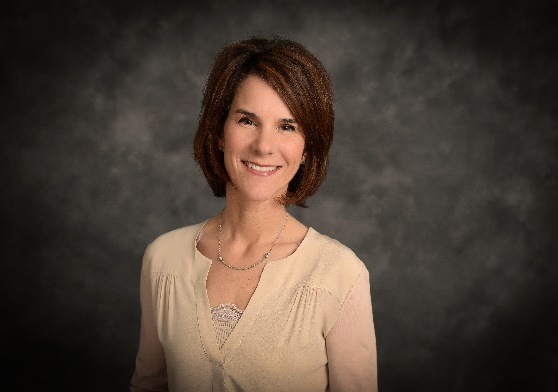 Prior to her current role, Flynn served as a strategy consultant for Mayo Clinic Global Business Solutions. There she provided strategic consultation to companies on health management best practices and trends, building cultures of health and population health management programs. In addition to her consulting role, she represented Mayo Clinic on multiple boards and workgroups to drive population health research to advance the field. These organizations included: Health Enhancement Research Organization (HERO), Population Health Alliance (PHA) and American Council on Exercise. Some key initiatives were serving as a member of the HERO steering committee commissioned by Robert Wood Johnson Foundation to identify Culture of Health metrics for our nation, leading HERO’s Culture of Health research committee and serving as the vice chair of the HERO research subcommittee focused on advancing employee health management research. Her past accomplishments include publishing a comprehensive literature review of the evidence that supports CoH elements, leading the identification of measures and standards for the domain of organizational support included within the PHA/HERO Evaluation & Measurement Guide published in 2014 and being a member of the core development team for the HERO EHM Best Practice Scorecard V4. In summary, Flynn is a recognized thought leader, award-winning speaker and author in the area of cultural and organizational support for health management. Flynn graduated from Denison University with a bachelor of arts degree in psychology, received her master’s degree in health management from American University and is working towards a PhD in industrial/organizational psychology at Capella University.